Постоянная рубрика для любознательных родителей: «Это важно знать»Тема: «Нормы речевого развития детей дошкольного возраста»К 1,5-2 годам ребёнок может говорить примерно 50-70 слов, в основном это - существительные: названия игрушек и предметов ближайшего окружения; имена; наречия "здесь" и "сейчас"; прилагательные "большой" и "маленький", реже - глаголы, личные местоимения. 
На втором году жизни дети довольно чётко начинают произносить такие гласные звуки, как [а], [у], [о], [и]; звуки [э], [ы] могут заменять созвучием [йэ]. Некоторые согласные малыши заменяют более простыми, доступными, искажают звуки или вовсе их не произносят. Их речь изобилует мягкими согласными [т'], [д'], [с'], [з']. В этом возрасте возможно упрощенное произношение слов, например, укорачивание или называние слога, чаще всего ударного или первого: "ко" или "моко" вместо молоко. К двум годам в речи крохи должны появиться простые предложения, просьбы: "Мама, дай мяч. Мишка, сиди тут. Хочу пить сок!".
К 3 годам ребёнок задает много вопросов, сам охотно отвечает на вопросы, с удовольствием заучивает маленькие стишки и песенки, потешки и считалки. К этому возрасту обычно он правильно произносит гласные и согласные звуки ([б], [бь], [п], [пь], [м], [мь], [т], [ть], [н], [нь], [к], [кь], [г], [гь], [в], [вь], [ф], [фь]). 
Дети 3-х лет уже говорят развернутыми предложениями.
К 4 годам малыш правильно произносит свистящие звуки: [с], [сь], [з], [зь], использует в речи сложноподчиненные предложения: "Я люблю рисовать красками, потому что они разноцветные", рассказывает о том, что видел на прогулке, что ему прочитали.
К 5 годам ребенок правильно произносит шипящие звуки: [ш], [ж], почти не допускает в речи грамматических ошибок, может связно рассказать о том, что изображено на картинке или серии картинок. Высказывания становятся достаточно пространными, улавливается определенная логика изложения. Нередко в рассказах появляются элементы фантазии, желание придумать эпизоды, которых в действительности не было.
В 6 лет, нормально развивающийся ребенок, правильно произносит все звуки родного языка, практически не допускает в речи грамматических ошибок. Наиболее яркой характеристикой этого возраста является активное освоение им построения разных типов текстов. Ребенок осваивает форму монолога. Речь становится контекстной, независимой от наглядно представленной ситуации общения. Совершенствование грамматического строя напрямую зависит от развития связной речиЛексическая тема месяца: «Осень»Логопедический словарик.ЛОГОПЕД ПОСТАВИЛ ВАШЕМУ РЕБЕНКУ ДИАГНОЗ. ЧТО ОН ОЗНАЧАЕТ?!Дислалия - это самое распространенное нарушение. Особенности: хороший словарный запас, правильное построение предложений и согласование слов; но есть дефектное произношение некоторых звуков. Дизартрия - нарушение произношения, вызванное недостаточной работой нервов, связывающих речевой аппарат с центральной нервной системой (то есть недостаточной иннервацией); при дизартрии страдает произношение всех групп звуков. Особенности: «смазанная» речь, нарушение голосообразования, ритма, интонации и темпа речи. Ринолалия - это нарушение тембра голоса, вызванное анатомическими дефектами речевого аппарата. Особенности: голос приобретает «носовое звучание». Заикание - нарушение темпа, ритма, плавности речи, вызванное судорогами мышц лицевого аппарата; возникает в возрасте 2 - 2,5 года. Особенности: вынужденные остановки в речи, повторения отдельных звуков и слогов, добавление перед отдельными словами лишних звуков («а», «и»). Алалия - это полное или частичное отсутствие речи у детей (до 3-5 лет); оно обусловлено недоразвитием или поражением речевых областей в левом полушарии коры головного мозга, наступившем во внутриутробном или раннем развитии ребенка. Особенности: моторная алалия - ребенок понимает речь, но не умеет её воспроизводить;     сенсорная алалия - ребенок не понимает чужую речь; наблюдается автоматическое повторение чужих слов (вместо ответа на вопрос малыш повторяет сам вопрос). Общее недоразвитие речи (ОНР) - сложные различные речевые расстройства, при которых нарушено формирование всех компонентов речевой системы, т.е. звуковой стороны (фонетики) и смысловой стороны (лексики, грамматики).  ОНР характеризуется нарушением произношения и различения звуков, маленьким словарным запасом, затрудненным словообразованием и словоизменением, неразвитой связной речью.  Выделяют три уровня ОНР.В кругу семьи: «Пальчиковые игры»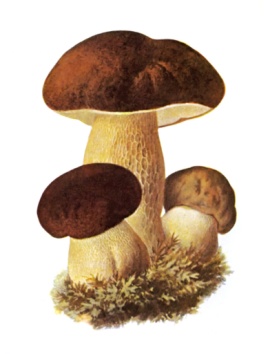 Пальчиковая гимнастика  «Грибы»Топ – топ – пять шагов,                            «Шагают» пальчиками по столу.
В туесочке пять грибов.                             Переплели пальцы – сделали туесочек,
Мухомор красный – гриб опасный.          большие пальцы – ручка.
А второй – лисичка,                                   Загибают по одному пальцу на обеих
Рыжая косичка.                                           руках на каждое название гриба,
 Третий гриб – волнушка,                                                 начиная с мизинцев.
 Розовое ушко.
 А четвёртый гриб – сморчок,
 Бородатый старичок.
 Пятый гриб – белый,
 Ешь его смело! 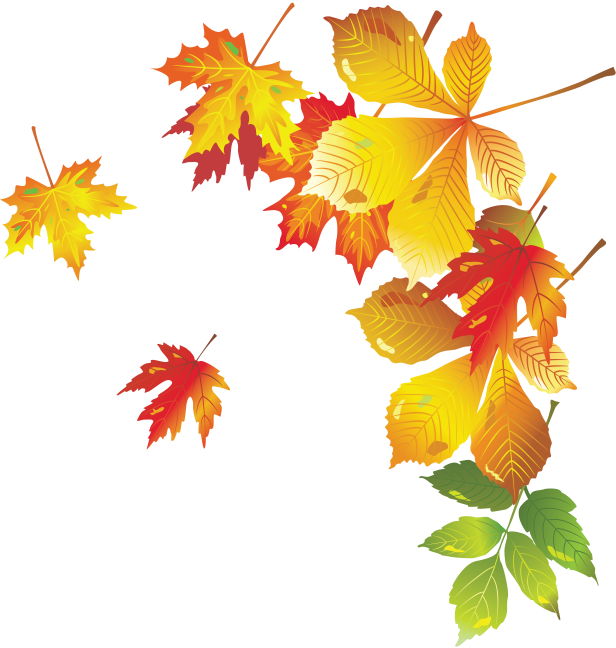 Пальчиковая гимнастика «Осенние листья»Раз, два, три, четыре, пять,              Загибают пальчики на обеих руках,
                                                            начиная с больших.
Будем листья собирать.                    Ритмично сжимают и разжимают
                                                            кулачки.
Листья берёзы,                                  Вновь загибают пальчики, начиная с
Листья рябины,                                 больших.
Листики тополя,
Листья осины,
Листики дуба мы соберём,              «Шагают» по столу средним и
Маме осенний букет отнесём.         указательным пальцами обеих рук.                              МКДОУ «Кисловский детский сад «Росинка»                                                                                         Выпуск №1  Сентябрь 2016г     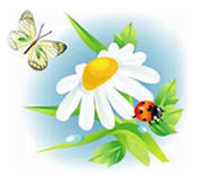                              МКДОУ «Кисловский детский сад «Росинка»                                                                                         Выпуск №1  Сентябрь 2016г     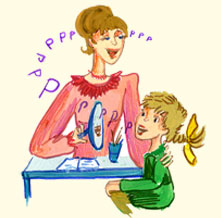 Информационное издание                                         для любознательных родителейЯ буду говорить правильноИнформационное издание                                         для любознательных родителейЯ буду говорить правильноВ номере:Это важно знать:«Нормы речевого развития детей         дошкольного возраста»Лексическая тема месяца: «Осень»Логопедический словарик.В кругу семьи: «Пальчиковые игры»Составитель: учитель-логопед ДОУ Зубова Антонина Александровна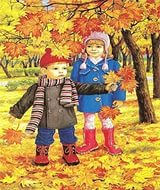 ПОМОГИТЕ   РЕБЕНКУ   НАУЧИТЬСЯ:ПОМОГИТЕ   РЕБЕНКУ   НАУЧИТЬСЯ:ВМЕСТЕ С  РЕБЁНКОМ:СХОДИТЕ НА ПРОГУЛКУ В ОСЕННИЙ ЛЕС И СОСТАВЬТЕ РАССКАЗ ОБ ОСЕНИ ПО ПЛАНУ:ПОСЛЕ КАКОГО ВРЕМЕНИ ГОДА НАСТУПАЕТ ОСЕНЬ?НАЗОВИТЕ ОСЕННИЕ МЕСЯЦЫЧТО ПРОИСХОДИТ ОСЕНЬЮ В ПРИРОДЕ, В ЖИЗНИ ЗВЕРЕЙ И ПТИЦ?ЧЕМ ЗАНИМАЮТСЯ ЛЮДИ В ПОЛЯХ, САДАХ И ОГОРОДАХ?КАКУЮ ОДЕЖДУ И ОБУВЬ НОСЯТ ОСЕНЬЮ? ПОЧЕМУ?КАКИЕ ПРАЗДНИКИ ОТМЕЧАЮТ ОСЕНЬЮ?ОТГАДАЙТЕ ЗАГАДКИ:ПУСТЫ ПОЛЯ, МОКНЕТ ЗЕМЛЯДОЖДЬ ПОЛИВАЕТ. КОГДА ЭТО БЫВАЕТ?ВСЕ ДЕРЕВЬЯ ОБЛЕТЕЛИ,ЗЕЛЕНЕЮТ ТОЛЬКО ЕЛИ,ДНЁМ И НОЧЬЮ ДОЖДИК ЛЬЁТГРЯЗЬ И ЛУЖИ У ВОРОТ.ПОДБИРАТЬ ПРИЗНАКИ:ОСЕНЬ (КАКАЯ?) – РАННЯЯ, ЗОЛОТАЯ, ПОЗДНЯЯ, ГРУСТНАЯ, ДОЖДЛИВАЯ, СЫРАЯ, ХОЛОДНАЯ…ДОЖДЬ (КАКОЙ?) – МЕЛКИЙ, МОРОСЯЩИЙ, ХОЛОДНЫЙ, ЧАСТЫЙ, КОРОТКИЙ, УНЫЛЫЙ, СИЛЬНЫЙ…ДЕРЕВЬЯ (КАКИЕ?), ПОГОДА (КАКАЯ?), НЕБО (КАКОЕ?)…ПОДБИРАТЬ ДЕЙСТВИЯ:ОСЕНЬ  -  ПРИХОДИТ, НАСТУПАЕТ, НАВОДИТ ГРУСТЬ…ДОЖДЬ  –  ЛЬЁТ, МОРОСИТ, ИДЁТ, НАКРЫВАЕТ…ЛИСТЬЯ – КРАСНЕЮТ, ЖЕЛТЕЮТ, ОПАДАЮТ, ШУРШАТ…ПОДБИРАТЬ ПРЕДМЕТЫ К ПРИЗНАКАМ:ОСЕННИЙ  –  ДЕНЬ, ВЕЧЕР, ДОЖДЬ, ВЕТЕР, ЛЕС…ОСЕННЯЯ  –  ПОГОДА, НОЧЬ, НЕПОГОДА, ОДЕЖДА, СЫРОСТЬ…ОСЕННЕЕ  –  НЕБО, ПАЛЬТО, ДЕРЕВО, НЕНАСТЬЕ…ОСЕННИЕ  –  КАНИКУЛЫ, ЛИСТЬЯ, ПЕРЧАТКИ, ЗАМОРОЗКИ…ПРОЧТИТЕ РЕБЁНКУ СТИХИ ОБ ОСЕНИ:А.С. ПУШКИН, «УНЫЛАЯ ПОРА! ОЧЕЙ ОЧАРОВАНЬЕ…».Ф.И. ТЮТЧЕВ, «ЕСТЬ В ОСЕНИ ПЕРВОНАЧАЛЬНОЙ…».А.Н. ПЛЕЩЕЕВ, «ОСЕНЬ НАСТУПИЛА, ВЫСОХЛИ ЦВЕТЫ…».А.А. ФЕТ, «ОСЫПАЛ ЛЕС СВОИ ВЕРШИНЫ…».А.К. ТОЛСТОЙ, «ОСЕНЬ!ОБСЫПАЕТСЯ ВЕСЬ НАШ БЕДНЫЙ САД…».ВМЕСТЕ С  РЕБЁНКОМ:СХОДИТЕ НА ПРОГУЛКУ В ОСЕННИЙ ЛЕС И СОСТАВЬТЕ РАССКАЗ ОБ ОСЕНИ ПО ПЛАНУ:ПОСЛЕ КАКОГО ВРЕМЕНИ ГОДА НАСТУПАЕТ ОСЕНЬ?НАЗОВИТЕ ОСЕННИЕ МЕСЯЦЫЧТО ПРОИСХОДИТ ОСЕНЬЮ В ПРИРОДЕ, В ЖИЗНИ ЗВЕРЕЙ И ПТИЦ?ЧЕМ ЗАНИМАЮТСЯ ЛЮДИ В ПОЛЯХ, САДАХ И ОГОРОДАХ?КАКУЮ ОДЕЖДУ И ОБУВЬ НОСЯТ ОСЕНЬЮ? ПОЧЕМУ?КАКИЕ ПРАЗДНИКИ ОТМЕЧАЮТ ОСЕНЬЮ?ОТГАДАЙТЕ ЗАГАДКИ:ПУСТЫ ПОЛЯ, МОКНЕТ ЗЕМЛЯДОЖДЬ ПОЛИВАЕТ. КОГДА ЭТО БЫВАЕТ?ВСЕ ДЕРЕВЬЯ ОБЛЕТЕЛИ,ЗЕЛЕНЕЮТ ТОЛЬКО ЕЛИ,ДНЁМ И НОЧЬЮ ДОЖДИК ЛЬЁТГРЯЗЬ И ЛУЖИ У ВОРОТ.